= 56 օր 1 ժ 37 ց 80 կգ= 10 սմ 9 մմ= 14 դմ 6 սմ = 22 մ 30 սմ 72 կմ 250 մ3. 3 մ  35 սմ+ 4 մ 25 սմ+ 6 մ= 13 մ 60 սմՊատասխան՝ 13 մ 60 սմ4.  76351+25349= 1017005.  32112= 3852 30 դմ 1 սմ= 6 կմ 250 մ 4 ց 10 կգ= 34 տ 550 կգ3. 3 դմ  5 սմ + 4 դմ 6 սմ + 8 դմ 5 սմ + 8 սմ= 17 դմ 4 սմՊատասխան՝ 17 դմ 4 սմ 4.  75351-35749= 396025.  22112= 2652+76351-10170025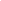 3492534910170076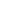 351x321-38521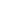 2123632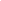 1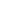 642-2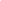 532124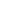 3852-1212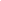 0-75351+3960235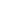 749357493960275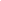 351x221-26521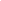 2122422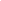 1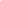 442-2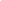 522124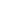 2652-1212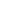 0